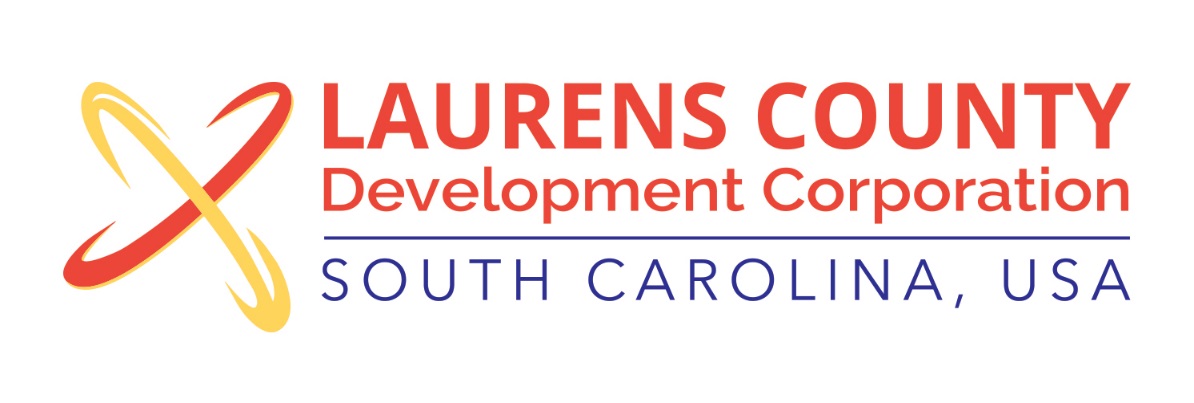 Board Meeting Tuesday, May 16, 201712:00 PMLaurens County Chamber of Commerce MEETING AGENDAWelcome / Call to Order / Invocation – Jeff FieldApproval of Agenda – Jeff Field Approval of 3/21/17 Minutes – Jeff FieldReview of March & April 2017 Financials – Lynn FinleyBusiness/ReportsExecutive Director’s Report – Jonathan ColemanBusiness and Education Partnership – Lynn FinleyNomination for Treasurer – Stan BrysonZF Apprenticeship Update – Robbie Ellis, ZF Transmissions Other ReportsExecutive Session (if needed)Adjourn